RUBRICA VALUTATIVA*Da somministrare per le classi 3-4-5 della scuola Primaria e per le classi della scuola secondariaAUTOVALUTAZIONEComplessivamente come giudichi il tuo lavoro?AUTOVALUTAZIONE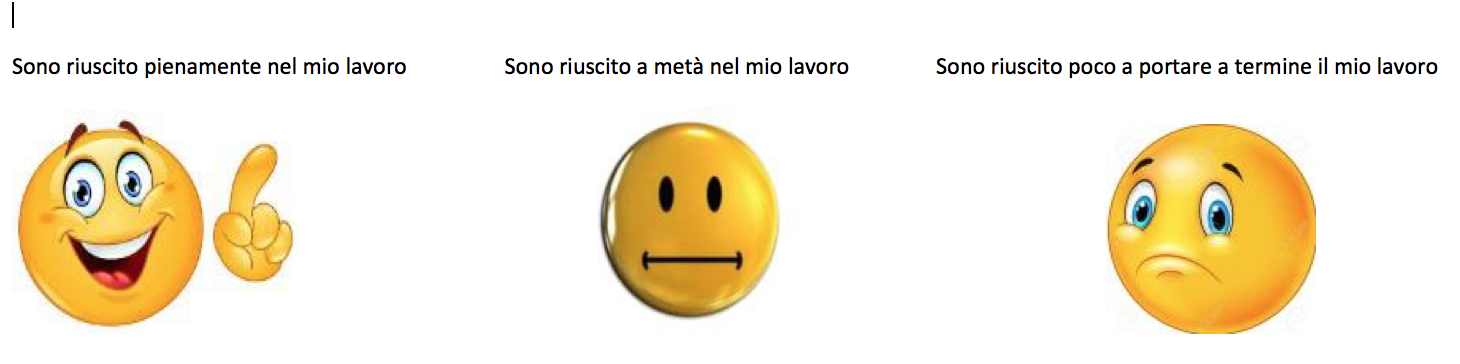 *Da somministrare per le classi 1 -2 della scuola PrimariaComplessivamente come giudichi il tuo lavoro?AUTOVALUTAZIONE                                                            Griglia di valutazione UDA - Classe ……  *(Indicare con una crocetta il livello raggiunto)Area delle competenze disciplinari*(Indicare con una crocetta il livello raggiunto) ISTITUTO COMPRENSIVO “LA PIRA – GENTILUOMO”CAMARO – MESSINAClassi  Plesso ISTITUTO COMPRENSIVO “LA PIRA – GENTILUOMO”CAMARO – MESSINAClassi  Plesso ISTITUTO COMPRENSIVO “LA PIRA – GENTILUOMO”CAMARO – MESSINAClassi  Plesso ISTITUTO COMPRENSIVO “LA PIRA – GENTILUOMO”CAMARO – MESSINAClassi  Plesso UNITA’ DI APPRENDIMENTO N. 4 UNITA’ DI APPRENDIMENTO N. 4 UNITA’ DI APPRENDIMENTO N. 4 UNITA’ DI APPRENDIMENTO N. 4 DENOMINAZIONEPRODOTTIDESTINATARIClassi Classi Classi PREREQUISITITEMPICOMPETENZE CHIAVE PER L'APPRENDIMENTO PERMANENTECompetenza alfabetica funzionale.Competenza multilinguistica.Competenza in materia di consapevolezza ed espressione culturali.Competenza in materia di cittadinanzaCompetenza matematica e competenza in scienze, tecnologie e ingegneria.Competenza personale,sociale e capacità di impararea imparare.Competenza alfabetica funzionale.Competenza multilinguistica.Competenza in materia di consapevolezza ed espressione culturali.Competenza in materia di cittadinanzaCompetenza matematica e competenza in scienze, tecnologie e ingegneria.Competenza personale,sociale e capacità di impararea imparare.Evidenze osservabili Partecipa alle attività sincrone (videoconferenze, instant messaging, etc.)  e asincrone, contribuendo in modo originale e personale, nel rispetto delle regole e promuovendo un clima sereno.Mostra puntualità nella consegna dei materiali o dei lavori assegnati in modalità sincrona e/o asincrona come esercizi ed elaboratiManifesta una collaborazione costruttiva alle attività proposte, singolarmente, in coppia o in gruppoOBIETTIVI DI APPRENDIMENTOOBIETTIVI DI APPRENDIMENTOOBIETTIVI DI APPRENDIMENTOOBIETTIVI DI APPRENDIMENTOConoscenzeConoscenzeAbilità Abilità CONTENUTI/ATTIVITA’CONTENUTI/ATTIVITA’CONTENUTI/ATTIVITA’CONTENUTI/ATTIVITA’   Metodologia Le attività previste nell’UDA verranno espletate in DAD attraverso tre  3 fasi :Fase Preparatoria        (in modalità Asincrona) Fase Operativa            (in modalità Asincrona e/o Sincrona ) Fase Ristrutturativa    (in modalità Sincrona ) *Inserire la modalità sincrona e/o asincrona   Metodologia Le attività previste nell’UDA verranno espletate in DAD attraverso tre  3 fasi :Fase Preparatoria        (in modalità Asincrona) Fase Operativa            (in modalità Asincrona e/o Sincrona ) Fase Ristrutturativa    (in modalità Sincrona ) *Inserire la modalità sincrona e/o asincrona   Metodologia Le attività previste nell’UDA verranno espletate in DAD attraverso tre  3 fasi :Fase Preparatoria        (in modalità Asincrona) Fase Operativa            (in modalità Asincrona e/o Sincrona ) Fase Ristrutturativa    (in modalità Sincrona ) *Inserire la modalità sincrona e/o asincrona   Metodologia Le attività previste nell’UDA verranno espletate in DAD attraverso tre  3 fasi :Fase Preparatoria        (in modalità Asincrona) Fase Operativa            (in modalità Asincrona e/o Sincrona ) Fase Ristrutturativa    (in modalità Sincrona ) *Inserire la modalità sincrona e/o asincronaFASE 1 – PREPARATORIA   (in modalità………….. ) FASE 1 – PREPARATORIA   (in modalità………….. ) FASE 1 – PREPARATORIA   (in modalità………….. ) FASE 1 – PREPARATORIA   (in modalità………….. ) Verifiche e valutazioni La valutazione terrà  conto  dei seguenti criteri: Puntualità della consegna dei compiti  in modalità sincrona e/o asincrona (salvo problemi segnalati all’insegnanti)Adeguatezza delle attività assegnate  Partecipazione e interazione  alle  attività sincrone. (videoconferenze, instant messaging, etc.)  e asincrone, contribuendo in modo originale e personale Collaborazione costruttiva alle attività proposte.Inoltre la valutazione accompagnerà i processi di insegnamento/apprendimento con un costante adeguamento della programmazione didattica Le verifiche scritte potranno essere del tipo: STRUTTURATE (vero - falso, scelta multipla)Pratiche : Disegni e manufatti Prove oraliVerifiche e valutazioni La valutazione terrà  conto  dei seguenti criteri: Puntualità della consegna dei compiti  in modalità sincrona e/o asincrona (salvo problemi segnalati all’insegnanti)Adeguatezza delle attività assegnate  Partecipazione e interazione  alle  attività sincrone. (videoconferenze, instant messaging, etc.)  e asincrone, contribuendo in modo originale e personale Collaborazione costruttiva alle attività proposte.Inoltre la valutazione accompagnerà i processi di insegnamento/apprendimento con un costante adeguamento della programmazione didattica Le verifiche scritte potranno essere del tipo: STRUTTURATE (vero - falso, scelta multipla)Pratiche : Disegni e manufatti Prove oraliVerifiche e valutazioni La valutazione terrà  conto  dei seguenti criteri: Puntualità della consegna dei compiti  in modalità sincrona e/o asincrona (salvo problemi segnalati all’insegnanti)Adeguatezza delle attività assegnate  Partecipazione e interazione  alle  attività sincrone. (videoconferenze, instant messaging, etc.)  e asincrone, contribuendo in modo originale e personale Collaborazione costruttiva alle attività proposte.Inoltre la valutazione accompagnerà i processi di insegnamento/apprendimento con un costante adeguamento della programmazione didattica Le verifiche scritte potranno essere del tipo: STRUTTURATE (vero - falso, scelta multipla)Pratiche : Disegni e manufatti Prove oraliVerifiche e valutazioni La valutazione terrà  conto  dei seguenti criteri: Puntualità della consegna dei compiti  in modalità sincrona e/o asincrona (salvo problemi segnalati all’insegnanti)Adeguatezza delle attività assegnate  Partecipazione e interazione  alle  attività sincrone. (videoconferenze, instant messaging, etc.)  e asincrone, contribuendo in modo originale e personale Collaborazione costruttiva alle attività proposte.Inoltre la valutazione accompagnerà i processi di insegnamento/apprendimento con un costante adeguamento della programmazione didattica Le verifiche scritte potranno essere del tipo: STRUTTURATE (vero - falso, scelta multipla)Pratiche : Disegni e manufatti Prove oraliRISORSE UMANE INTERNE/ESTERNE    Tutte le docenti della classe.    Tutte le docenti della classe.    Tutte le docenti della classe.STRUMENTIWeb (Piattaforma Class room class Dojo, Meet  e qualunque altra risorsa necessaria usufruibile nel web)LibriSchede strutturate e nonWeb (Piattaforma Class room class Dojo, Meet  e qualunque altra risorsa necessaria usufruibile nel web)LibriSchede strutturate e nonWeb (Piattaforma Class room class Dojo, Meet  e qualunque altra risorsa necessaria usufruibile nel web)LibriSchede strutturate e nonRACCORDI CON LE DISCIPLINEItaliano, arte e immagine, inglese, matematica, scienze, tecnologia, storia, geografia, educazione fisica, musica.Italiano, arte e immagine, inglese, matematica, scienze, tecnologia, storia, geografia, educazione fisica, musica.Italiano, arte e immagine, inglese, matematica, scienze, tecnologia, storia, geografia, educazione fisica, musica.CONSEGNA AGLI STUDENTITitolo UdaCosa si chiede di fare Vi chiediamo di: • Quali prodotti Che senso ha (a cosa serve, per quali apprendimenti):Tempi Saranno impegnati in questo percorso per circa 1 meseRisorseVideo vari di supporto all’ attività da espletareCriteri di valutazione     Verrà valutato non solo l’acquisizione delle competenze ma anche la puntualità della consegna del compito , la correttezza dei compiti consegnati, la partecipazione          e interazione  alle  attività sincrone (videoconferenze, instant messaging, etc.)  e asincrone, contribuendo in modo originale e personale, nel rispetto delle regole e promuovendo una collaborazione costruttiva alle attività proposte.AutovalutazioneOgni studente inoltre fornirà un’autovalutazione, in termini di percezione del livello raggiunto e dell’obiettivo da raggiungere nell’apprendimento disciplinare, utilizzando un questionario debitamente predisposto e allegatoArea della PartecipazioneArea della PartecipazioneArea della PartecipazioneArea della PartecipazioneArea della Partecipazione   Competenza personale,  sociale e capacità di imparare a imparareAvanzatoIntermedio                                    Base	InizialePartecipa alle attività sincrone (videoconferenze, instant messaging, etc.)  e asincrone, contribuendo in modo originale e personale, nel rispetto delle regole .Mostra puntualità nella consegna dei compiti o dei lavori assegnati in modalità sincrona e/o asincrona Manifesta una collaborazione costruttiva alle attività proposte, singolarmente, in coppia o in gruppoPartecipa alle attività sincrone e asincrone, contribuendo in modo partecipativo e costruttivo  nel rispetto delle regole  E’ molto preciso e puntuale nella consegna dei compiti sia in modalità sincrona e asincrona Collabora in modo autonomo e costruttivo  alle attività proposte,sia singolarmente che in coppia o in gruppoPartecipa con interesse  alle attività sincrone e asincrone,   nel rispetto delle regoleE’ puntuale nella consegna dei compiti sia in modalità sincrona e asincrona     Collabora in modo autonomo  alle attività  proposte, sia singolarmente che in coppia o    in gruppo.Partecipa  alle attività sincrone e asincrone,  rispettando  le regole che tale modalità imponeLa consegna dei compiti non avviene sempre puntuale rispetto alla data di consegna Collabora   alle attività proposte solo singolarmente Partecipa alle attività sincrone ma necessita di essere stimolato anche del genitore. Non sempre riesce a mantenere un comportamento adeguato alla situazione apprenditiva.Non è mai puntuale nella consegna vasollecitato sia nell’esecuzione che nella consegna dei rispettivi elaboratiCollabora solo singolarmente e  in modo parziale   alle attività proposte Area delle competenze disciplinariArea delle competenze disciplinariArea delle competenze disciplinariArea delle competenze disciplinariArea delle competenze disciplinariLivelli di CompetenzaLivelli di CompetenzaLivelli di CompetenzaLivelli di CompetenzaLivelli di CompetenzaCOMPETENZE ATTESE A FINE PERCORSO(evidenze osservabili)**Si tratta delle competenzeche si ritiene debbano essere raggiunte dall’alunno nella realizzazione dell’attività.AVANZATOL’alunno/a svolge compiti e risolve problemi complessi, mostrando padronanza nell’uso delle conoscenze e delle abilità; propone e sostiene le proprie opinioni e assume in modo responsabile decisioni consapevoli.INTERMEDIOL’alunno/a svolge compiti e risolve problemi in situazioni nuove, compie scelte consapevoli, mostrando di saper utilizzare le conoscenze e le abilità acquisite.BASEL’alunno/a svolge compiti semplici anche in situazioni nuove, mostrando di possedere conoscenze e abilità fondamentali e di saper applicare basilari regole e procedure apprese.                   INIZIALEL’alunno/a, se opportunamente guidato/a, svolge compiti semplici in situazioni note.Competenza diriferimento:Competenza alfabetica funzionaleCompetenza Multilinguistica.Competenza in matematica e competenza in scienze, tecnologia e ingegneria. Competenza in materia di consapevolezza ed espressione culturalePRODOTTOAVANZATO             INTERMEDIOBASEINIZIALEEFFICACIARaggiungere lo scopoIl prodotto realizzato raggiunge lo scopo in modo efficaceIl prodotto realizzato raggiunge lo scopoIl prodotto realizzato raggiunge lo scopo almeno per gli aspetti più importantiIl prodotto realizzato con aiuto raggiunge lo scopo almeno per gli aspetti più importantiFUNZIONALITÀRealizzare prodotti completiIl prodotto è completo e presenta dei miglioramenti personali adeguatiIl prodotto è completoIl prodotto è completo degli elementi basilariIl prodotto realizzato con aiuto è completo degli elementi basilariESTETICA E ORIGINALITÀCurare il prodottoIl prodotto è molto curato e presenta personalizzazioni originali dell’aspetto esteticoIl prodotto è curato e soddisfa i canoni estetici richiestiIl prodotto è curato in modo essenzialeIl prodotto realizzato con aiuto è curato in modo essenzialeSINODurante il lavoro di gruppo hai fatto proposte tenendo conto anche delle opinioni degli altri?Hai partecipato in modo attivo a tutte le attività lavorando con tutti i tuoi compagni?Quando ti è stato richiesto, hai saputo spiegare i contenuti del tuo lavoro in modo chiaro?Ritieni di aver realizzato correttamente il lavoro che ti è stato richiesto?Hai saputo utilizzare il computer per ricercare informazioni?Sei stato in grado di ricavare informazioni dai testi?Hai saputo mettere in ordine le informazioni realizzando schemi, tabelle o riassunti?Sei riuscito a portare a termine il tuo compito?Nel lavoro di gruppo hai condiviso con i compagni le decisioni?Nella realizzazione del prodotto sei stato in grado di utilizzare le strumentazioni in tuo possesso?UDA N.4Titolo :    Periodo:      UDA N.4Titolo :    Periodo:                                                                                       LIVELLI DI COMPETENZA                                        Area della partecipazione (vedi Rubrica valutativa)                                                                                 LIVELLI DI COMPETENZA                                        Area della partecipazione (vedi Rubrica valutativa)                                                                                 LIVELLI DI COMPETENZA                                        Area della partecipazione (vedi Rubrica valutativa)                                                                                 LIVELLI DI COMPETENZA                                        Area della partecipazione (vedi Rubrica valutativa)ALUNNIALUNNIAVANZATOINTERMEDIOBASEINIZIALE.1234567891011ALUNNIALUNNIAVANZATOINTERMEDIOBASE.INIZIALE.123456789101112